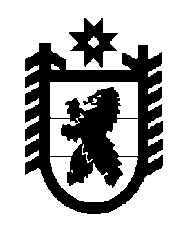 Российская Федерация Республика Карелия    РАСПОРЯЖЕНИЕГЛАВЫ РЕСПУБЛИКИ КАРЕЛИЯВнести в состав рабочей группы по вопросу реализации на территории  Республики Карелия положений Федерального закона от 27 мая 2014 года № 136-ФЗ «О внесении изменений в статью 263 Федерального закона «Об общих принципах организации законодательных (представительных) и исполнительных органов государственной власти субъектов Российской Федерации» и Федеральный закон «Об общих принципах организации местного самоуправления в Российской Федерации» (далее – рабочая группа), утвержденный распоряжением Главы Республики Карелия от              20 июня 2014 года № 196-р, следующие изменения:1) включить в состав рабочей группы Жадановского И.С. – Председателя Государственного комитета Республики Карелия по транспорту; 2) указать новые должности следующих лиц:Баев В.Г. – заместитель Главы Республики Карелия – Руководитель Администрации Главы Республики Карелия;Тельнов О.В. – заместитель Главы Республики Карелия по развитию инфраструктуры;Шабанов Ю.А. – заместитель Главы Республики Карелия по региональной политике;3) исключить из состава рабочей группы Харакозова К.М.            Глава Республики  Карелия                                                             А.П. Худилайненг. Петрозаводск5 декабря 2014 года № 426-р